Testing a Potentiometer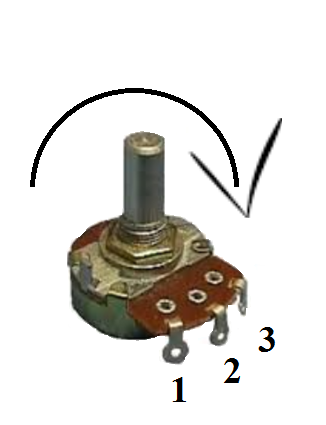 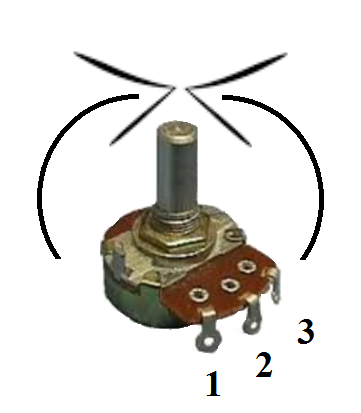 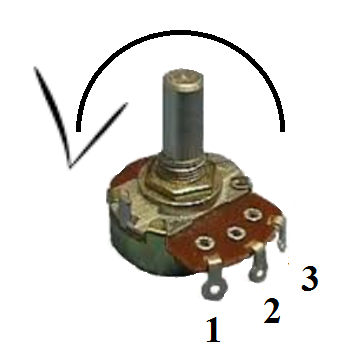         Fully CCW				            Fully CW				            Half turn	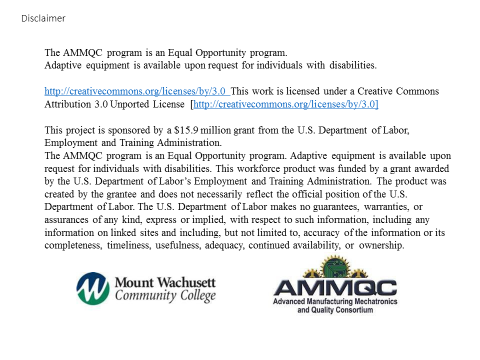 123Reading123Reading123Reading